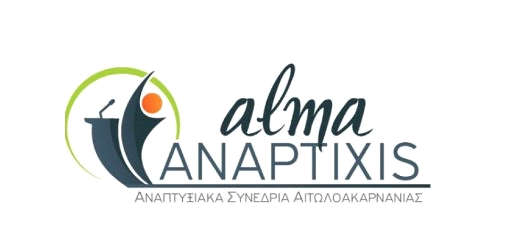 ALMA ANAPTIXISΑναπτυξιακά Συνέδρια ΑιτωλοακαρνανίαςΤηλέφωνα Επικοινωνίας: Νάντια Σαμαρά  6977 – 461300  Τηλ.: 26410 - 39410 / 39411Σωκράτης Τσόμπος: 6944-536808                                                                                                         Τηλ.: 26410 – 33335 / 33336E- Mail: alma2anaptixis@gmail.com                                              Πρόγραμμα Εργασιών και ΕκδηλώσεωνΤου 4ου Αναπτυξιακού Συνεδρίου ΑιτωλοακαρνανίαςΛίμνη Τριχωνίδα «Κτήμα Πιθάρι», 20-21-22 Μαΐου 2022Παρασκευή, 20 Μαΐου 2022Ώρα: 15:00Γεύμα επιχειρηματιών της Περιφέρειας Δυτικής Ελλάδας και ομιλία του Υπουργού Ανάπτυξης και Επενδύσεων κ. Άδωνι Γεωργιάδη. Το γεύμα οργανώνεται με τη φροντίδα και την επιμέλεια του Επιμελητηρίου Αιτωλοακαρνανίας.ΠΡΟΣΟΧΗ! Με προσωπική, ιδιαίτερη πρόσκληση που έχει σταλθεί από το Επιμελητήριο Αιτωλοακαρνανίας.Σάββατο, 21 Μαΐου 2022Ώρα: 11:00 π.μ.Έναρξη – Χαιρετισμοί: Μαρία Σαλμά, Αντιπεριφερειάρχης ΑιτωλοακαρνανίαςΕκπρόσωποι κομμάτων Εκπρόσωποι φορέωνΚήρυξη Έναρξης Εργασιών από τον Δήμαρχο Αγρινίου κ. Γιώργο ΠαπαναστασίουΣυντονιστής: Δημήτρης Παπαδάκης, ΔημοσιογράφοςΏρα: 11:30 π.μ.Ενότητα: Περιβάλλον – Ενέργεια - Κυκλική Οικονομία Ομιλητές: Νικόλαος Ταγαράς, Υφυπουργός Χωροταξίας και Αστικού ΠεριβάλλοντοςΓιώργος Παπαναστασίου, Δήμαρχος Αγρινίου και Πρόεδρος της Επιτροπής Περιβάλλοντος της Κ.Ε.Δ.Ε.Θωμάς Κουτσουπιάς, Προέδρος του Αγροτικού Συνεταιρισμού «Ένωση» ΑγρινίουΠαναγιώτης Παπαδόπουλος, Αντιπεριφερειάρχης Δυτικής Ελλάδας Συντονισμού Διοίκησης και Ηλεκτρονικής ΔιακυβέρνησηςΣοφοκλής Μακρίδης, Αναπληρωτής Καθηγητής Πανεπιστημίου Πατρών, Τεχνολογίας Μεταλλικών Υλικών για Ενεργειακές ΜεταφορέςΣυντονιστής: Δημήτρης Παπαδάκης, ΔημοσιογράφοςΏρα: 13:30 μ.μ.Ενότητα: Ψηφιακή Σύγκλιση – ΕπιχειρηματικότηταΟμιλητές:Λεωνίδας Χριστόπουλος, Γενικός Γραμματέας Ψηφιακής Διακυβέρνησης και Απλούστευσης ΔιαδικασιώνΠαναγιώτης Τσιχριτζής, Πρόεδρος Επιμελητηρίου ΑιτωλοακαρνανίαςΦωκίων Ζαΐμης, Αντιπεριφερειάρχης Δυτικής Ελλάδας Επιχειρηματικότητας, Έρευνας και ΚαινοτομίαςΓρηγόρης Θεοδωράκης, Στέλεχος Διοίκησης – π. Γενικός Γραμματέας Διοικητικής ΑνασυγκρότησηςΣυντονιστής: Γιάννης Συμψηρής, ΔημοσιογράφοςΏρα: 15:00 μ.μ.Ενότητα: Τριχωνίδα – Προοπτικές Ανάπτυξης Ομιλητές:Βασίλειος Παπαβασιλείου, Αντιδήμαρχος Δήμου Ζηρού – Μέλος του Δ.Σ. του Δικτύου Πόλεων με ΛίμνεςΣπύρος Κωνσταντάρας, Δήμαρχος ΘέρμουΣυντονιστής: Γιάννης Συμψηρής, ΔημοσιογράφοςΚυριακή, 22 Μαΐου 2022Έναρξη Εργασιών 3ης Ημέρας Ώρα: 11:00 π.μ.Ομιλία Περιφερειάρχη Δυτικής Ελλάδας, Νεκτάριου ΦαρμάκηΟμιλία του κ. Κώστα Ζαχαριάδη, Εκπροσώπου ΣΥ.ΡΙΖ.Α. – Π.Σ., Βουλευτή Β1’ Βορείου Τομέα ΑθηνώνΏρα: 11:30 π.μ.Ενότητα: Οι δομές Υγείας στην Αιτωλοακαρνανία – Υπάρχουσα κατάσταση – Προοπτικές Ομιλία Εκπροσώπου πολιτικής ηγεσίας του Υπουργείου ΥγείαςΟμιλία του κ. Μιχαήλ Σερασκέρη, Διοικητή Γ.Ν. ΑιτωλοακαρνανίαςΟμιλία του Κ. Γιώργου Αλμπάνη, Συντονιστή, Διευθυντή Καρδιολογικής Κλινικής Γ.Ν. Αγρινίου – Διδάκτορα Πανεπιστημίου ΠατρώνΣυντονιστής: Δημήτρης Παπαδάκης, ΔημοσιογράφοςΠΑΡΑΛΛΗΛΕΣ ΔΡΑΣΕΙΣ ΚΑΙ ΕΚΔΗΛΩΣΕΙΣΠΑΡΚΟ ΑΝΑΚΥΚΛΩΣΗΣΤην Κυριακή, 22 Μαΐου 2022 και στο πλαίσιο του 4ου Αναπτυξιακού Συνεδρίου Αιτωλοακαρνανίας στον χώρο του Συνεδρίου (Λίμνη Τριχωνίδα, «Κτήμα Πιθάρι») θα λειτουργήσει από την Ελληνική Εταιρεία Αξιοποίησης Ανακύκλωσης το ΛΟΥΝΑ ΠΑΡΚ της Ανακύκλωσης Συσκευασιών που θα ψυχαγωγήσει και θα εκπαιδεύσει τους μικρούς φίλους του Μπλε Κάδου και μέσα από τα διασκεδαστικά και διαδραστικά παιχνίδια θα μεταδοθεί το μήνυμα ανακύκλωσης συσκευασιών σε μικρούς και μεγάλους.Το πάρκο ανακύκλωσης θα λειτουργήσει από τις 10:00 π.μ. έως τις 14:00 μ.μ.11ο TRIXONIAN WAKEBOARD CUPΠαράλληλα, στον χώρο του Συνεδρίου, στη Λίμνη Τριχωνίδα θα πραγματοποιηθεί το Σάββατο και την Κυριακή 21 και 22 Μαΐου 2022, ένα σημαντικό αθλητικό γεγονός το 11ο TRIXONIAN WAKEBOARD CUP, που είναι ενταγμένο στο επίσημο αγωνιστικό καλεντάρι της Ε.Ο.Θ. Σκι. ώστε να δοθεί ιδιαίτερο βάρος σε ένα εμβληματικό, φυσικό, συγκριτικό πλεονέκτημα για την περιοχή, την Αιτωλοακαρνανία αυτό της Λίμνης Τριχωνίδας και τη διασύνδεσή της με τον ναυταθλητισμό. Οργάνωση, από τον Αθλητικό Σύλλογο «Τρίτωνας» ΑγρινίουΣυνδιοργάνωση: Περιφέρεια Δυτικής ΕλλάδαςΜε την υποστήριξη του Δήμου ΘέρμουΥπό την Αιγίδα της Ε.Ο.Θ. Σκι                                             ΠΡΟΓΡΑΜΜΑ ΑΓΩΝΩΝ Παρασκευή        20/5          Άφιξη αποστολών - προπονήσεις Σάββατο             21/5          09.00  π.μ.: Έναρξη Προκριματικών και LCQ                                               12.00 μ.μ.: 1ο Trichonian Cup Sup                                                     Επίδειξη πτήσεων με αλεξίπτωτο πλαγιάς                                                                             Κυριακή               22/5         09:00 π.μ.: Έναρξη Τελικών                                              14.00 μ.μ.: Τελετή απονομής  μεταλλίων